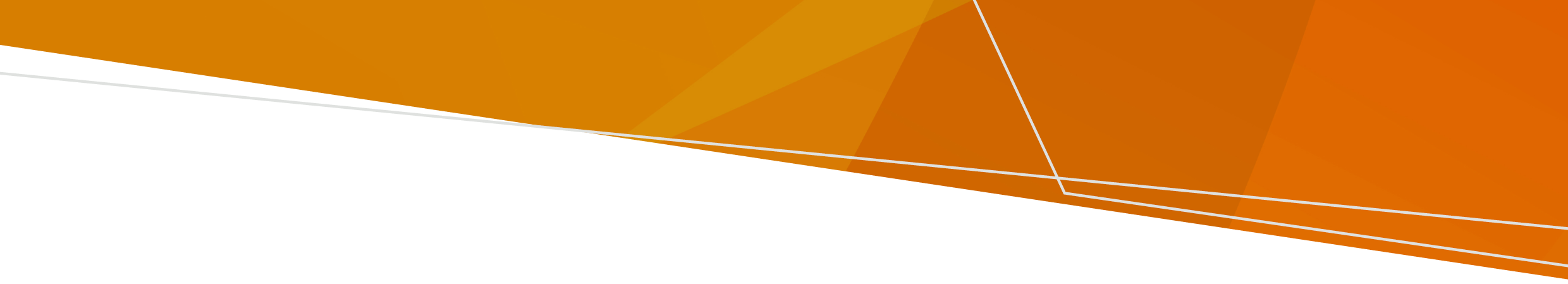 Dopo un'alluvione o piogge abbondanti, le zanzare crescono e si diffondono nei ristagni d'acqua che si creano. Le zanzare possono trasmettere malattie attraverso la puntura. Il miglior modo per prevenire le malattie trasmesse dalle zanzare è evitare le loro punture!Le malattie trasmesse dalle zanzare in Victoria includono il virus del fiume Ross, il virus della foresta di Barmah, il virus dell'encefalite della Murray Valley (MVE) e il virus dell'encefalite giapponese (EG). I virus dell'MVE e dell'EG possono causare malattia grave e morte in alcune persone. Il vaccino contro l'encefalite giapponese è disponibile gratuitamente per determinate persone; chiedi al tuo medico di base se ne hai diritto.  puoi trovare ulteriori informazioni sul vaccino contro l'encefalite giapponese.Proteggiti dalle punture di zanzara! Copriti. Indossa abiti lunghi, larghi e di colore chiaro. Usa repellenti per insetti che contengono picaridina o DEET.Non dimenticarti dei bambini - controlla sempre l'etichetta del repellente per insetti. Sui neonati, spruzza o spalma il repellente sui vestiti anziché sulla pelle. Non applicare sulle mani di neonati o bambini piccoli.Non uscire fuori se vedi tante zanzare, specialmente all'alba e al tramonto, che sono i momenti in cui le zanzare pungono di più.Dormi sotto una rete antizanzare se sei all'aperto senza la protezione di una zanzariera.Usa insetticidi spray, spirali antizanzare o repellenti elettrici nelle zone in cui ti siedi o mangi.Se ci sono ristagni d'acqua, evita la zona e stai al chiuso, se ti è possibile.In casa Rimuovi l'acqua e i contenitori in cui le zanzare si riproducono, inclusi secchi, vecchi pneumatici, laghetti per i pesci, cisterne d'acqua non sigillate e portavasi. I contenitori d'acqua presenti in casa dovrebbero essere svuotati almeno una volta alla settimana. Copri con le zanzariere tutte le finestre, le porte, le prese d'aria e gli altri ingressi.Rimuovi i rifiuti e le piante cresciute nei canali di scolo e nelle grondaie. Riduci le pozze d'acqua in giardino e nelle aree circostanti. Controlla che i filtri dei serbatoi d'acqua funzionino correttamente e sostituisci quelli danneggiati. Dove ricevere aiuto Se sei preoccupato/a per la tua salute, consulta il tuo medico o chiama Nurse-On-Call (servizio infermieristico telefonico) al numero 1300 60 60 24. In caso di emergenza, chiama il numero 000. Per altri tipi di assistenza, contatta il tuo comune. Per ricevere questa pubblicazione in un formato accessibile, invia un e-mail all'indirizzo pph.communications@health.vic.gov.au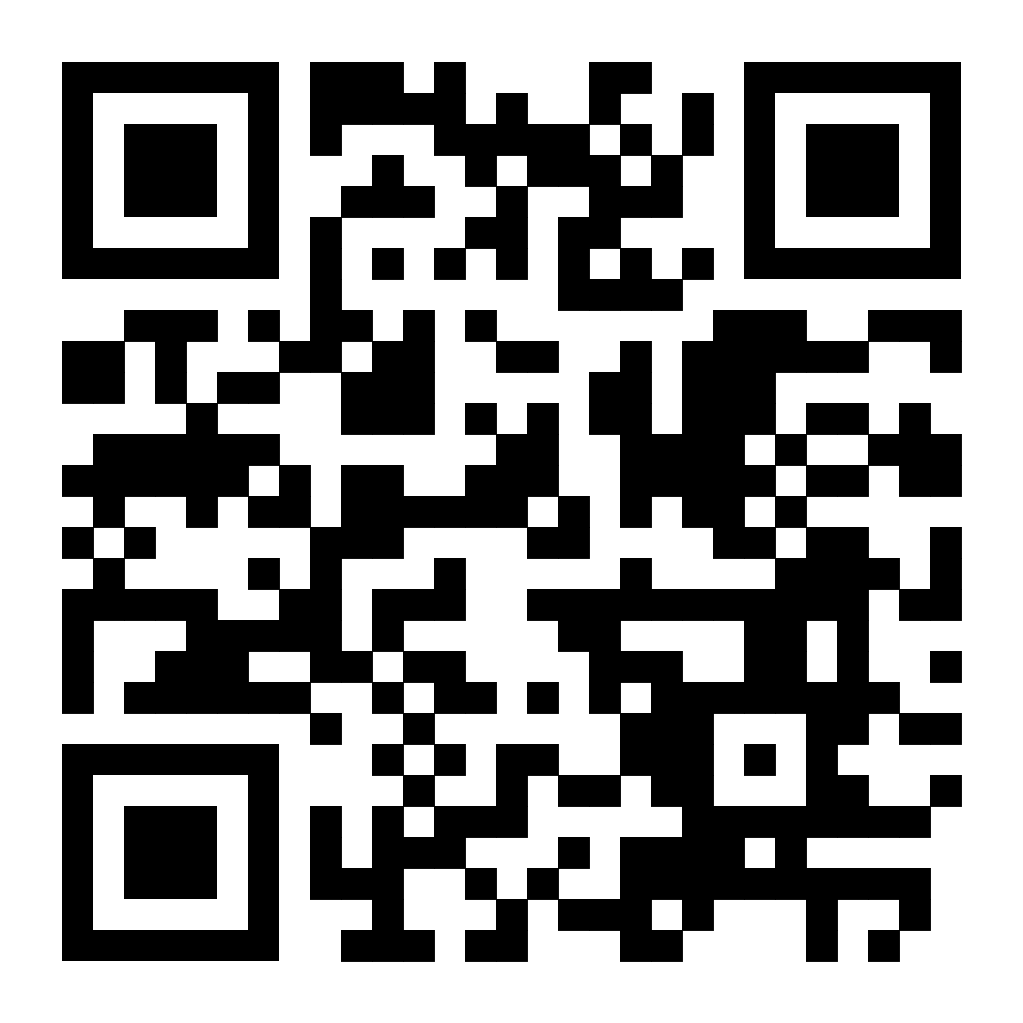 Alluvioni e malattie trasmesse dalle zanzareInformazioni su come prevenire le malattie trasmesse dalle zanzare dopo un'alluvione o piogge abbondanti Italian | ItalianoOFFICIAL